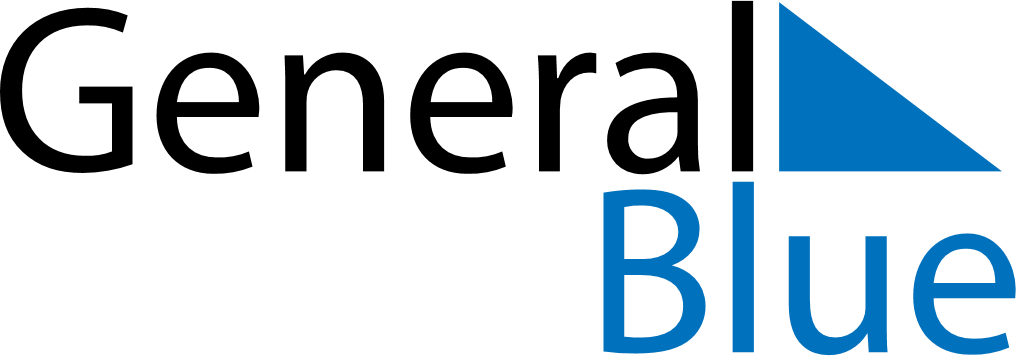 April 2024April 2024April 2024April 2024April 2024April 2024Akbarabad, Fars, IranAkbarabad, Fars, IranAkbarabad, Fars, IranAkbarabad, Fars, IranAkbarabad, Fars, IranAkbarabad, Fars, IranSunday Monday Tuesday Wednesday Thursday Friday Saturday 1 2 3 4 5 6 Sunrise: 5:48 AM Sunset: 6:16 PM Daylight: 12 hours and 28 minutes. Sunrise: 5:47 AM Sunset: 6:17 PM Daylight: 12 hours and 30 minutes. Sunrise: 5:46 AM Sunset: 6:18 PM Daylight: 12 hours and 32 minutes. Sunrise: 5:44 AM Sunset: 6:18 PM Daylight: 12 hours and 33 minutes. Sunrise: 5:43 AM Sunset: 6:19 PM Daylight: 12 hours and 35 minutes. Sunrise: 5:42 AM Sunset: 6:19 PM Daylight: 12 hours and 37 minutes. 7 8 9 10 11 12 13 Sunrise: 5:41 AM Sunset: 6:20 PM Daylight: 12 hours and 38 minutes. Sunrise: 5:40 AM Sunset: 6:21 PM Daylight: 12 hours and 40 minutes. Sunrise: 5:39 AM Sunset: 6:21 PM Daylight: 12 hours and 42 minutes. Sunrise: 5:38 AM Sunset: 6:22 PM Daylight: 12 hours and 44 minutes. Sunrise: 5:37 AM Sunset: 6:22 PM Daylight: 12 hours and 45 minutes. Sunrise: 5:35 AM Sunset: 6:23 PM Daylight: 12 hours and 47 minutes. Sunrise: 5:34 AM Sunset: 6:23 PM Daylight: 12 hours and 49 minutes. 14 15 16 17 18 19 20 Sunrise: 5:33 AM Sunset: 6:24 PM Daylight: 12 hours and 50 minutes. Sunrise: 5:32 AM Sunset: 6:25 PM Daylight: 12 hours and 52 minutes. Sunrise: 5:31 AM Sunset: 6:25 PM Daylight: 12 hours and 54 minutes. Sunrise: 5:30 AM Sunset: 6:26 PM Daylight: 12 hours and 55 minutes. Sunrise: 5:29 AM Sunset: 6:26 PM Daylight: 12 hours and 57 minutes. Sunrise: 5:28 AM Sunset: 6:27 PM Daylight: 12 hours and 59 minutes. Sunrise: 5:27 AM Sunset: 6:28 PM Daylight: 13 hours and 0 minutes. 21 22 23 24 25 26 27 Sunrise: 5:26 AM Sunset: 6:28 PM Daylight: 13 hours and 2 minutes. Sunrise: 5:25 AM Sunset: 6:29 PM Daylight: 13 hours and 3 minutes. Sunrise: 5:24 AM Sunset: 6:29 PM Daylight: 13 hours and 5 minutes. Sunrise: 5:23 AM Sunset: 6:30 PM Daylight: 13 hours and 7 minutes. Sunrise: 5:22 AM Sunset: 6:31 PM Daylight: 13 hours and 8 minutes. Sunrise: 5:21 AM Sunset: 6:31 PM Daylight: 13 hours and 10 minutes. Sunrise: 5:20 AM Sunset: 6:32 PM Daylight: 13 hours and 11 minutes. 28 29 30 Sunrise: 5:19 AM Sunset: 6:33 PM Daylight: 13 hours and 13 minutes. Sunrise: 5:18 AM Sunset: 6:33 PM Daylight: 13 hours and 14 minutes. Sunrise: 5:17 AM Sunset: 6:34 PM Daylight: 13 hours and 16 minutes. 